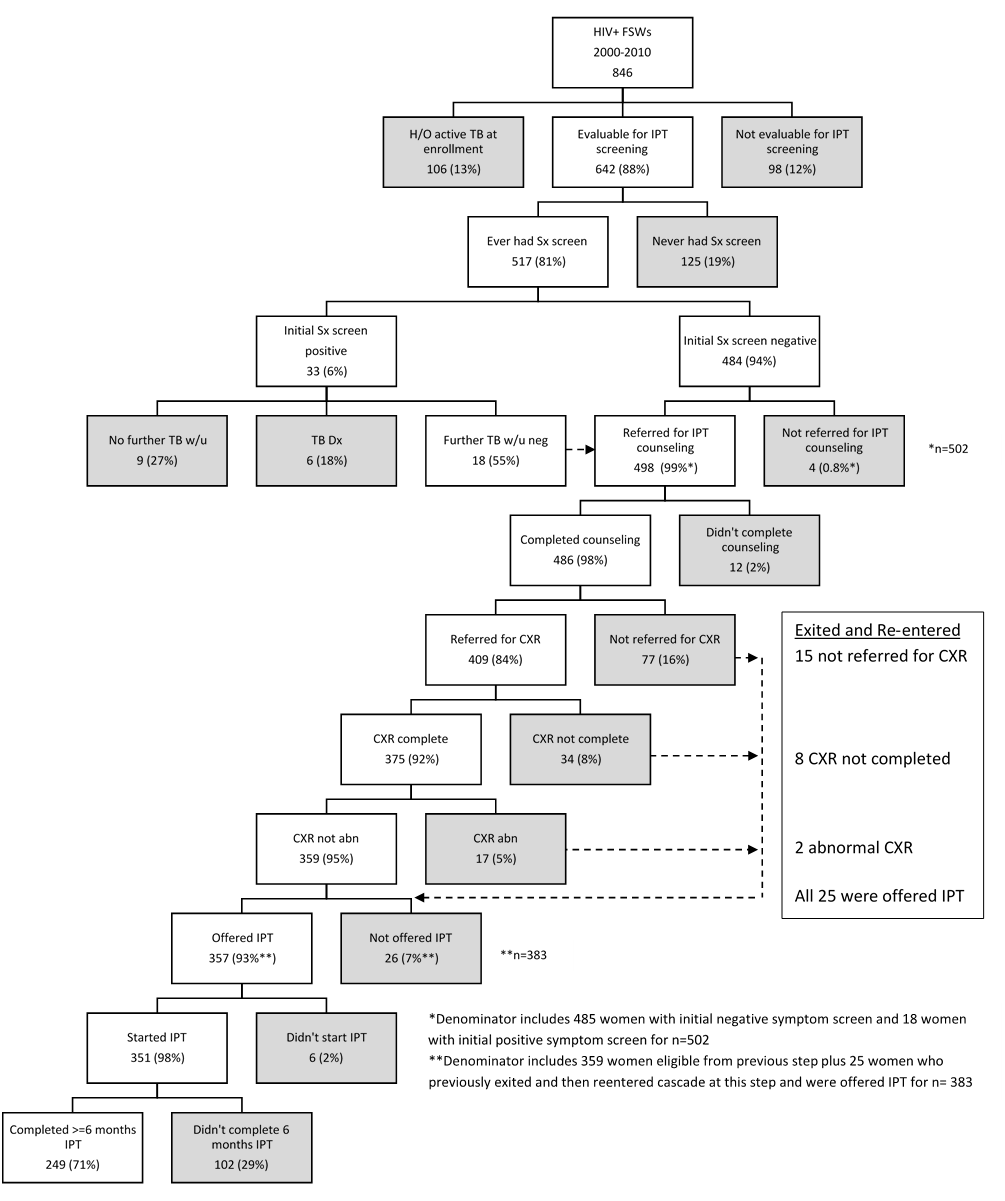 Supplemental Table 1. Detailed IPT cascade outcomes of HIV-positive female sex workers initially eligible for IPT evaluationSupplemental Table 1. Detailed IPT cascade outcomes of HIV-positive female sex workers initially eligible for IPT evaluationSupplemental Table 1. Detailed IPT cascade outcomes of HIV-positive female sex workers initially eligible for IPT evaluationSupplemental Table 1. Detailed IPT cascade outcomes of HIV-positive female sex workers initially eligible for IPT evaluationN= 646N= 646N= 646OutcomesN% of outcome% of total NSuccess 24910039Cascade loss 23610037Lost to follow-up20888Unknown2812Appropriate exit 15710024Patient declined4931Active TB35*23Irregular clinic attendance2415IPT intolerance**1610Became ART eligible1912Pregnant85Died32Relocated21Previous INH11* 1 women developed TB after initiating IPT**Medication intolerance included: nausea/vomiting 4, peripheral neuropathy 3, rash/itching 5, unknown 4* 1 women developed TB after initiating IPT**Medication intolerance included: nausea/vomiting 4, peripheral neuropathy 3, rash/itching 5, unknown 4* 1 women developed TB after initiating IPT**Medication intolerance included: nausea/vomiting 4, peripheral neuropathy 3, rash/itching 5, unknown 4* 1 women developed TB after initiating IPT**Medication intolerance included: nausea/vomiting 4, peripheral neuropathy 3, rash/itching 5, unknown 4